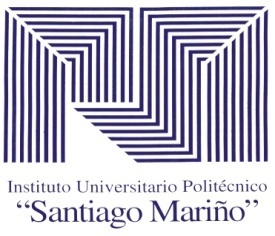 PLANILLA DE SOLICITUD PARA ACREDITACION DE LAS PASANTIAS POR EXPERIENCIA LABORALDATOS DEL PASANTEDATOS DEL PASANTEDATOS DEL PASANTENOMBRES Y APELLIDOS:NOMBRES Y APELLIDOS:NOMBRES Y APELLIDOS:CEDULA DE IDENTIDAD:CEDULA DE IDENTIDAD:ESPECIALIDAD:DIRECCION: DIRECCION: DIRECCION: TELEFONO:TELEFONO:SEMESTRE A CURSAR:DATOS DE LA EMPRESADATOS DE LA EMPRESADATOS DE LA EMPRESANOMBRE:NOMBRE:NOMBRE:DIRECCION:DIRECCION:DIRECCION:R.I.F.TELEFONOS:TELEFONOS:NOMBRE DEL JEFE INMEDIATO:NOMBRE DEL JEFE INMEDIATO:NOMBRE DEL JEFE INMEDIATO:NOMBRE DEL DEPARTAMENTO:NOMBRE DEL DEPARTAMENTO:NOMBRE DEL DEPARTAMENTO:TELEFONO:TIEMPO EN LA EMPRESA:TIEMPO EN LA EMPRESA:OBSERVACIONES:OBSERVACIONES:OBSERVACIONES: